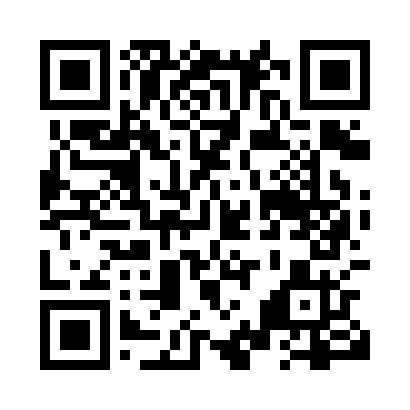 Prayer times for Rio Grande, Alberta, CanadaMon 1 Jul 2024 - Wed 31 Jul 2024High Latitude Method: Angle Based RulePrayer Calculation Method: Islamic Society of North AmericaAsar Calculation Method: HanafiPrayer times provided by https://www.salahtimes.comDateDayFajrSunriseDhuhrAsrMaghribIsha1Mon3:445:242:037:4810:4112:222Tue3:445:252:037:4710:4012:223Wed3:455:262:037:4710:4012:214Thu3:455:272:037:4710:3912:215Fri3:465:282:047:4710:3912:216Sat3:465:292:047:4610:3812:217Sun3:475:302:047:4610:3712:208Mon3:485:322:047:4610:3612:209Tue3:485:332:047:4510:3512:2010Wed3:495:342:047:4510:3412:1911Thu3:505:352:047:4410:3312:1912Fri3:505:372:057:4410:3212:1813Sat3:515:382:057:4310:3112:1814Sun3:525:392:057:4310:3012:1715Mon3:535:412:057:4210:2812:1716Tue3:535:422:057:4210:2712:1617Wed3:545:442:057:4110:2612:1518Thu3:555:452:057:4010:2412:1519Fri3:565:472:057:4010:2312:1420Sat3:575:482:057:3910:2112:1321Sun3:575:502:057:3810:2012:1222Mon3:585:512:057:3710:1812:1223Tue3:595:532:057:3610:1712:1124Wed4:005:552:057:3510:1512:1025Thu4:015:562:057:3410:1312:0926Fri4:025:582:057:3310:1212:0827Sat4:026:002:057:3210:1012:0728Sun4:036:022:057:3110:0812:0729Mon4:046:032:057:3010:0612:0630Tue4:056:052:057:2910:0412:0531Wed4:066:072:057:2810:0312:04